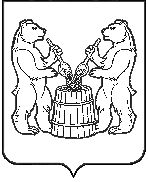 АДМИНИСТРАЦИЯ  УСТЬЯНСКОГО МУНИЦИПАЛЬНОГО РАЙОНААРХАНГЕЛЬСКОЙ  ОБЛАСТИПОСТАНОВЛЕНИЕот  30 октября  2020 года  № 1629р.п. ОктябрьскийО внесении изменений в примерное положение об оплате труда работников муниципальных учреждений культуры муниципального образования «Устьянский муниципальный район»В соответствии со пунктом 52 Примерного положения об оплате труда работников муниципальных бюджетных и автономных учреждений культуры муниципального образования «Устьянский муниципальный район» от 19 декабря 2018 года № 1559 и принимая во внимание подпунктом «б» пунктом 38 Единых рекомендаций по установлению на федеральном, региональном  и местном уровнях систем оплаты труда работников государственных и муниципальных учреждений на 2020 год утвержденных решением Российской трехсторонней комиссии по регулированию социально-трудовых отношений от 24 декабря 2019года протокол №11 администрация Устьянского муниципального района Архангельской области: ПОСТАНОВЛЯЕТ:1. Утвердить прилагаемые изменения, которые вносятся в примерное положение об оплате труда работников муниципальных бюджетных и автономных учреждений культуры муниципального образования «Устьянский муниципальный район», утвержденное постановлением администрации муниципального образования «Устьянский муниципальный район» от 19 декабря 2018 года № 1559.	2. Контроль за исполнением настоящего постановления возложить на заместителя главы муниципального образования «Устьянский муниципальный район» по социальным вопросам Мемнонову О.В.3. Начальнику управления культуры, спорта, туризма и молодежи администрации муниципального образования «Устьянский муниципальный район» Ожигиной Ю.А. довести настоящее постановление до подведомственных учреждений.4. Опубликовать настоящее постановление в муниципальном вестнике «Устьяны» и разместить на официальном сайте администрации муниципального образования «Устьянский муниципальный район».5. Настоящее постановление вступает в силу после официального опубликования и распространяется на правоотношения возникшие с 1 октября 2020 года.Исполняющий обязанностиглавы муниципального образования                                                     С.А.МолчановскийУТВЕРЖДЕНЫпостановлением администрацииУстьянского муниципального районаАрхангельской областиот 30 октября  2020 года № 1629Изменения, которые вносятся в Примерное  положение об оплате труда работников муниципальных бюджетных и автономных учреждений культуры МО «Устьянский муниципальный район»В Примерном положении об оплате труда работников муниципальных бюджетных и автономных учреждений культуры МО «Устьянский муниципальный район», утвержденном постановлением администрации МО «Устьянский муниципальный район» от 19 декабря 2018 года № 1559:приложения № 1 – 4 изложить в следующей редакции:ПРИЛОЖЕНИЕ № 1к примерному положению об оплате труда работников муниципальных бюджетных и автономных учрежденийкультуры муниципального образования «Устьянский муниципальный район»ПРОФЕССИОНАЛЬНЫЕ КВАЛИФИКАЦИОННЫЕ ГРУППЫ
должностей работников культуры, искусства и кинематографииПРИЛОЖЕНИЕ № 2к примерному положению об оплате труда работников муниципальных бюджетных и автономных учрежденийкультуры муниципального образования «Устьянский муниципальный район»ПРОФЕССИОНАЛЬНЫЕ КВАЛИФИКАЦИОННЫЕ ГРУППЫ
общеотраслевых должностей руководителей, специалистов и служащих_________________* За исключением случаев, когда должность с наименованием «главный» является составной частью должности руководителя или заместителя руководителя организации либо исполнение функций по должности специалиста с наименованием «главный» возлагается на руководителя 
или заместителя руководителя организации.ПРИЛОЖЕНИЕ № 3к примерному положению об оплате труда работников муниципальных бюджетных и автономных учрежденийкультуры муниципального образования «Устьянский муниципальный район»МИНИМАЛЬНЫЕ РАЗМЕРЫ 
окладов по профессиям рабочихПРИЛОЖЕНИЕ № 4к примерному положению об оплате труда работников муниципальных бюджетных и автономных учрежденийкультуры муниципального образования «Устьянский муниципальный район»МИНИМАЛЬНЫЕ РАЗМЕРЫ
должностных окладов (окладов) по должностям (профессиям),
не включенным в профессиональные квалификационные группыПрофессиональные квалификационные группы, 
наименования должностейМинимальный размер должностного оклада (рублей)121. Профессиональная квалификационная группа «Должности технических исполнителей и артистов вспомогательного состава»1. Профессиональная квалификационная группа «Должности технических исполнителей и артистов вспомогательного состава»артист вспомогательного состава театров и концертных организаций; музейный смотритель; ассистент номера в цирке; контролер билетов6 235,02. Профессиональная квалификационная группа «Должности работников 
культуры, искусства и кинематографии среднего звена»2. Профессиональная квалификационная группа «Должности работников 
культуры, искусства и кинематографии среднего звена»репетитор по технике речи; суфлер; артист оркестра (ансамбля), обслуживающего кинотеатры, рестораны, кафе и танцевальные площадки; организатор экскурсий; руководитель кружка; распорядитель танцевального вечера, ведущий дискотеки, руководитель музыкальной части дискотеки; аккомпаниатор; культорганизатор; ассистенты: режиссера, дирижера, балетмейстера, хормейстера; помощник режиссера; контролер-посадчик аттракциона; мастер участка ремонта и реставрации фильмофонда9 353,0заведующий билетными кассами; заведующий костюмерной, должности работников культуры, искусства и кинематографии среднего звена, по которым устанавливается II внутридолжностная категория9 976,0должности работников культуры, искусства и кинематографии среднего звена, по которым устанавливается I внутридолжностная категория10 600,0должности работников культуры, искусства и кинематографии среднего звена, по которым устанавливается производное должностное наименование «ведущий»11 223,03. Профессиональная квалификационная группа «Должности работников 
культуры, искусства и кинематографии ведущего звена»3. Профессиональная квалификационная группа «Должности работников 
культуры, искусства и кинематографии ведущего звена»концертмейстер по классу вокала (балета); лектор-искусствовед (музыковед); чтец-мастер художественного слова; помощник главного режиссера (главного дирижера, главного балетмейстера, художественного руководителя), заведующий труппой; художник-бутафор; художник-гример; художник-декоратор; художник-конструктор; художник-скульптор; художник по свету; художник-модельер театрального костюма; художник-реставратор; художник-постановщик; художник-фотограф; мастер-художник по созданию и реставрации музыкальных инструментов; репетитор по вокалу; репетитор по балету; аккомпаниатор-концертмейстер; администратор (старший администратор); заведующий аттракционом; библиотекарь; библиограф; методист библиотеки, клубного учреждения, музея, научно-методического центра народного творчества, дома народного творчества, центра народной культуры (культуры и досуга) и других аналогичных учреждений и организаций; редактор библиотеки, клубного учреждения, музея, научно-методического центра народного творчества, дома народного творчества, центра народной культуры (культуры и досуга) и других аналогичных учреждений и организаций; лектор (экскурсовод); артист-вокалист (солист); артист балета; артист оркестра; артист хора; артист драмы; артист (кукловод) театра кукол; артист симфонического, камерного, эстрадно-симфонического, духового оркестров, оркестра народных инструментов; артист оркестра ансамблей песни и танца, артист эстрадного оркестра (ансамбля); артист балета ансамбля песни и танца, танцевального коллектива; артист хора ансамбля песни и танца, хорового коллектива; артисты – концертные исполнители (всех жанров), кроме артистов – концертных исполнителей вспомогательного состава; репетитор цирковых номеров; хранитель фондов; редактор (музыкальный редактор); специалист по фольклору; специалист по жанрам творчества; специалист по методике клубной работы; методист по составлению кинопрограмм; инспектор манежа (ведущий представление); артист – воздушный гимнаст; артист спортивно-акробатического жанра; артист жанра «эквилибр»; артист жанра дрессуры животных; артист жанра конной дрессуры; артист жанра жонглирования; артист жанра иллюзии; артист коверный, буффонадный клоун, музыкальный эксцентрик, сатирик; артист оркестра цирка; специалист по учетно-хранительской документации; специалист экспозиционного и выставочного отдела; кинооператор; ассистент кинорежиссера; ассистент кинооператора; звукооператор; монтажер; редактор по репертуару 12 470,0должности работников культуры, искусства и кинематографии ведущего звена, по которым устанавливается II внутридолжностная категория13 094,0должности работников культуры, искусства и кинематографии ведущего звена, по которым устанавливается I внутридолжностная категория13 717,0должности работников культуры, искусства и кинематографии ведущего звена, по которым устанавливается производное должностное наименование «ведущий», высшей внутридолжностной категории14 341,0главный библиотекарь; главный библиограф; должности работников культуры, искусства и кинематографии ведущего звена, по которым устанавливается производное должностное наименование «ведущий мастер сцены»14 964,04. Профессиональная квалификационная группа «Должности руководящего 
состава учреждений культуры, искусства и кинематографии»4. Профессиональная квалификационная группа «Должности руководящего 
состава учреждений культуры, искусства и кинематографии»заведующий музыкальной частью; заведующий отделом (сектором) библиотеки; заведующий отделом (сектором) музея; заведующий передвижной выставкой музея; заведующий отделением (пунктом) по прокату кино- и видеофильмов; заведующий художественно-оформительской мастерской; заведующий реставрационной мастерской; заведующий отделом по эксплуатации аттракционной техники; заведующий отделом (сектором) дома (дворца) культуры, парка культуры и отдыха, научно-методического центра народного творчества, дома народного творчества, центра народной культуры (культуры и досуга) и других аналогичных учреждений и организаций; руководитель клубного формирования – любительского объединения, студии, коллектива самодеятельного искусства, клуба по интересам; заведующий художественно-постановочной частью, режиссер (дирижер, балетмейстер, хормейстер), звукорежиссер, режиссер массовых представлений, кинорежиссер; режиссер-постановщик; балетмейстер-постановщик; руководитель литературно-драматургической части15 588,0должности работников культуры, искусства и кинематографии ведущего звена, по которым устанавливается II внутридолжностная категория16 211,0должности работников культуры, искусства и кинематографии ведущего звена, по которым устанавливается I внутридолжностная категория16 835,0должности работников культуры, искусства и кинематографии ведущего звена, по которым устанавливается производное должностное наименование «ведущий», высшей внутридолжностной категории17 458,0главный балетмейстер; главный хормейстер; главный художник; главный дирижер; главный хранитель фондов; директор съемочной группы; директор творческого коллектива, программы циркового конвейера18 082,0Квалификационные уровниДолжности, отнесенные 
к квалификационным уровнямМинимальный размер должностного оклада (рублей)1231. Профессиональная квалификационная группа 
«Общеотраслевые должности служащих первого уровня»1. Профессиональная квалификационная группа 
«Общеотраслевые должности служащих первого уровня»1. Профессиональная квалификационная группа 
«Общеотраслевые должности служащих первого уровня»1 квалификационный уровеньагент; агент по закупкам; агент по снабжению; агент рекламный; архивариус; ассистент инспектора фонда; дежурный по общежитию и др.; 6 235,0дежурный бюро пропусков; делопроизводитель; кассир; комендант; машинистка; секретарь; секретарь-машинистка; экспедитор; экспедитор по перевозке грузов; секретарь-стенографистка; статистик2 квалификационный уровеньдолжности служащих первого квалификационного уровня, по которым может устанавливаться производное должностное наименование «старший»7 794,02. Профессиональная квалификационная группа 
«Общеотраслевые должности служащих второго уровня»2. Профессиональная квалификационная группа 
«Общеотраслевые должности служащих второго уровня»2. Профессиональная квалификационная группа 
«Общеотраслевые должности служащих второго уровня»1 квалификационный уровеньадминистратор; диспетчер; инспектор по кадрам; инспектор по контролю за исполнением поручений; консультант по налогам и сборам; лаборант; техник; техник вычислительного (информационно-вычислительного) центра; техник-конструктор; техник-лаборант; техник по защите информации; техник по инструменту, техник-программист; художник, техник-электрик9 353,02 квалификационный уровеньзаведующий машинописным бюро; заведующий архивом; заведующий бюро пропусков; заведующий камерой хранения; заведующий канцелярией; заведующий комнатой отдыха; заведующий копировально-множительным бюро; заведующий складом; заведующий фотолабораторией; заведующий хозяйством; заведующий экспедицией; должности служащих первого квалификационного уровня, по которым устанавливается производное должностное наименование «старший»; должности служащих первого квалификационного уровня, по которым устанавливается II внутридолжностная категория9 976,03 квалификационный уровеньзаведующий научно-технической библиотекой; заведующий общежитием; заведующий производством (шеф-повар); заведующий столовой; начальник хозяйственного отдела; должности служащих первого квалификационного уровня, по которым устанавливается I внутридолжностная категория10 600,04 квалификационный уровеньдолжности служащих первого квалификационного уровня, по которым может устанавливаться производное должностное наименование «ведущий»11 223,05 квалификационный уровеньначальник гаража; начальник (заведующий) мастерской; начальник ремонтного цеха; начальник смены, (участка); начальник цеха (участка)11 847,03. Профессиональная квалификационная группа 
«Общеотраслевые должности служащих третьего уровня»3. Профессиональная квалификационная группа 
«Общеотраслевые должности служащих третьего уровня»3. Профессиональная квалификационная группа 
«Общеотраслевые должности служащих третьего уровня»1 квалификационный уровеньаналитик; архитектор; аудитор; бухгалтер; бухгалтер-ревизор; документовед; инженер; инженер по автоматизации и механизации производственных процессов; инженер по автоматизированным системам управления производством; инженер по защите информации; инженер по инвентаризации строений и сооружений; инженер по инструменту; инженер по качеству; инженер по комплектации оборудования; инженер-конструктор (конструктор); инженер-лаборант; инженер по надзору за строительством; инженер по наладке и испытаниям; инженер по научно-технической информации; инженер по нормированию труда; инженер по организации и нормированию труда; инженер по организации труда; инженер по организации управления производством; инженер по охране окружающей среды (эколог); инженер по ремонту; инженер по стандартизации; инженер-программист (программист); инженер-технолог (технолог); инженер-электроник (электроник); инженер-энергетик (энергетик); инспектор фонда; менеджер; менеджер по персоналу; менеджер по рекламе; менеджер по связям с общественностью; переводчик; переводчик синхронный; психолог; социолог; специалист по защите информации; специалист по кадрам; специалист по маркетингу; специалист по связям с общественностью; сурдопереводчик; шеф-инженер; экономист; экономист по бухгалтерскому учету и анализу хозяйственной деятельности; экономист вычислительного (информационно-вычислительного) центра; экономист по договорной и претензионной работе; экономист по материально-техническому снабжению; экономист по планированию; экономист по сбыту; экономист по труду; экономист по финансовой работе; эксперт; юрисконсульт12 470,02 квалификационный уровеньдолжности служащих первого квалификационного уровня, по которым устанавливается II внутридолжностная категория13 094,03 квалификационный уровеньдолжности служащих первого квалификационного уровня, по которым устанавливается I внутридолжностная категория13 717,04 квалификационный уровеньдолжности служащих первого квалификационного уровня, по которым может устанавливаться производное должностное наименование «ведущий»14 341,05 квалификационный уровеньглавные специалисты: в отделах, отделениях, лабораториях, мастерских; заместитель главного бухгалтера14 964,04. Профессиональная квалификационная группа 
«Общеотраслевые должности служащих четвертого уровня»4. Профессиональная квалификационная группа 
«Общеотраслевые должности служащих четвертого уровня»4. Профессиональная квалификационная группа 
«Общеотраслевые должности служащих четвертого уровня»1 квалификационный уровеньначальник инструментального отдела; начальник исследовательской лаборатории; начальник лаборатории (бюро) по организации труда и управления производством; начальник отдела автоматизации и механизации производственных процессов; начальник отдела автоматизированной системы управления производством; начальник отдела информации; начальник отдела кадров (спецотдела и др.); начальник отдела капитального строительства; начальник отдела комплектации оборудования; начальник отдела материально-технического снабжения; начальник отдела организации и оплаты труда; начальник отдела охраны окружающей среды; начальник отдела (лаборатории, сектора) по защите информации; начальник отдела по связям с общественностью; начальник планово-экономического отдела; начальник производственной лаборатории (производственного отдела); начальник технического отдела; начальник финансового отдела; начальник юридического отдела, начальник отдела маркетинга15 588,02 квалификационный уровеньглавный* (аналитик, диспетчер, конструктор, механик, специалист по защите информации, технолог)16 211,03 квалификационный уровеньдиректор (начальник, заведующий) филиала, другого обособленного структурного подразделения16 835,0Наименование профессий рабочихМинимальный размер оклада (рублей)12Наименования профессий рабочих, по которым предусмотрено присвоение 1 квалификационного разряда в соответствии с Единым тарифно-квалификационным справочником работ и профессий рабочих6 235,0Наименования профессий рабочих, по которым предусмотрено присвоение 2 квалификационного разряда в соответствии с Единым тарифно-квалификационным справочником работ и профессий рабочих6 859,0Наименования профессий рабочих, по которым предусмотрено присвоение 3 квалификационного разряда в соответствии с Единым тарифно-квалификационным справочником работ и профессий рабочих7 482,0Наименования профессий рабочих, по которым предусмотрено присвоение 4 квалификационного разряда в соответствии с Единым тарифно-квалификационным справочником работ и профессий рабочих8 106,0Наименования профессий рабочих, по которым предусмотрено присвоение 5 квалификационного разряда в соответствии с Единым тарифно-квалификационным справочником работ и профессий рабочих8 729,0Наименования профессий рабочих, по которым предусмотрено присвоение 6 квалификационного разряда в соответствии с Единым тарифно-квалификационным справочником работ и профессий рабочих9 353,0Наименования профессий рабочих, по которым предусмотрено присвоение 7 квалификационного разряда в соответствии с Единым тарифно-квалификационным справочником работ и профессий рабочих9 976,0Наименования профессий рабочих, по которым предусмотрено присвоение 8 квалификационного разряда в соответствии с Единым тарифно-квалификационным справочником работ и профессий рабочих10 600,0Наименования профессий рабочих, выполняющих важные (особо важные) и ответственные (особо ответственные) работы11 223,0Должности (профессии), не включенные в профессиональные квалификационные группыМинимальный размер должностного оклада (оклада) (рублей)12Водитель автомобиля, по профессии которого устанавливается квалификация 3 класса8 106,0Водитель автомобиля, по профессии которого устанавливается квалификация 2 класса8 729,0Водитель автомобиля, по профессии которого устанавливается квалификация 1 класса, младший системный администратор9 353,0Специалист по закупкам9 976,0Специалист по обеспечению сохранности объектов культурного наследия; эксперт по изучению и популяризации объектов культурного наследия; специалист по обеспечению сохранности музейных предметов; специалист по учету музейных предметов; хранитель музейных предметов, специалист по экспозиционной и выставочной деятельности, специалист по организации безопасности музейных предметов (библиотечных фондов), специалист по охране труда, старший специалист по закупкам12 470,0Младший научный сотрудник музея, должности II внутридолжностной категории: специалист по обеспечению сохранности объектов культурного наследия, эксперт по изучению и популяризации объектов культурного наследия, специалист по обеспечению сохранности музейных предметов, специалист по учету музейных предметов, хранитель музейных предметов, специалист по экспозиционной и выставочной деятельности, специалист по организации безопасности музейных предметов (библиотечных фондов), специалист по охране труда13 094,0Научный сотрудник музея, светооператор, контрактный управляющий, должности I внутридолжностной категории: специалист по обеспечению сохранности объектов культурного наследия, эксперт по изучению и популяризации объектов культурного наследия, специалист по обеспечению сохранности музейных предметов, специалист по учету музейных предметов, хранитель музейных предметов, специалист по экспозиционной и выставочной деятельности, специалист по организации безопасности музейных предметов (библиотечных фондов), специалист по охране труда13 717,0Старший научный сотрудник музея13 341,0Главный научный сотрудник музея, ученый секретарь музея (зоопарка)14 964,0Главный хранитель музейных предметов18 082,0Художественный руководительХудожественный руководитель филиала организации культуры клубного типа18 705,015 588,0